Publicado en Malabo, Guinea Equatorial el 18/03/2019 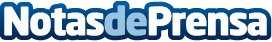 El presidente de Guinea Ecuatorial y el secretario general de la OPEP encabezan la lista de líderes destacados en la industria  del petróleo y el gas para el Congreso APPO Cape VII 2019S. E. Obiang Nguema Mbasogo, presidente de Guinea Ecuatorial, y S. E. Gabriel Mbaga Obiang Lima, ministro de Minas e Hidrocarburos, disertarán en APPO CAPE VII. El Secretario General de APPO, S. E. Mahaman Laouan Gaya, y el ministro de Estado de Recursos Petroleros de Nigeria, S. E. Emmanuel Ibe Kachikwu, presentarán las reformas fundamentales de la Organización de Productores Africanos de PetróleoDatos de contacto:Sulaiman Philip+27 74-157-7310Nota de prensa publicada en: https://www.notasdeprensa.es/el-presidente-de-guinea-ecuatorial-y-el_1 Categorias: Internacional Industria Minera http://www.notasdeprensa.es